Szachiści Razem z Wielką Orkiestrą Świątecznej Pomocy
Gminny Klub Szachowy „Solny”  zaprasza na Turniej Szachowy, który odbędzie się w niedzielę 10 stycznia  2016 r. o godz. 12:00 w Szkole Podstawowej w Dźwirzynie przy ul Hanki Sawickiej 27 – tuż obok Gminnego Centrum Sportu (www.sport.dzwirzyno.pl), gdzie odbędą się inne atrakcyjne imprezy związane z XXIV Finałem WOŚP.  Zawody zostaną rozegrane na dystansie 7 lub 9 rund  (przy ilości zawodników większej niż 30 osób) po 15 minut na zawodnika, kojarzenie systemem szwajcarskim. Zapisy na stronie www.chessarbiter.com , mailem na adres:  solny@grzybowo.pl lub  przed turniejem do godz. 11:30.

Wpisowe  do turnieju  – 10 zł  (mile widziane większe wpłaty) w całości przekazane zostanie na rzecz 24 Finału Wielkiej Orkiestry Świątecznej Pomocy. 

Nagrody: Pamiątkowe  puchary i dyplomy  24 finału WOŚP -  dla zwycięzców,  najlepszych juniorów, oraz szachistów amatorów
Serdecznie zapraszamy do licznego uczestnictwa w turnieju, a tym samym wspomożenia szczytnej akcji organizowanej przez Jurka Owsiaka.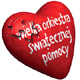 UWAGA: Rozpoczęcie turnieju godzina 12:00